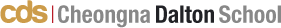 January 15th, 2013Greetings FP Family members:Welcome back!  I hope you had a wonderful winter vacation. Dismissal PolicyThe survey we gave in December showed that many parents are concerned about the parking space.  The school also has been considering this.  Please read the information below carefully. Arrival at school – this will be the same as usual – drop-off by parents and by bus will be the same.Dismissal:Students using the school bus will meet east of the CDS FP building and dormitory buildings (this is the side of the school nearest the golf course).  The school buses will not depart from the parking lot as they did before Winter Break. For the students who are picked up by their parent: Parents must come to the small theater after parking their car.  Students are not allowed to go to the parking lot without their parent.Please pick up your child on time.  Dismissal time is 4pm (Monday to Thursday), and 2:40pm on Friday.  Please call the school office if you are going to be late more than 10minutes.  Afterschool ProgramOrchestra (Violin): Class will resume on Monday 21st, January.Golf, Swimming: Class will resume on Monday 4th, MarchThank you,CDS FP PrincipalShim, Ok Ryung